Good Behavior Note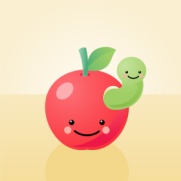 Date:  ____________________had a great day.  You made me so proud!  Keep making good choices! Mrs. Castro   Good Behavior NoteDate:  ____________________had a great day.  You made me so proud!  Keep making good choices! Mrs. Castro   Good Behavior NoteDate:  ____________________had a great day.  You made me so proud!  Keep making good choices! Mrs. Castro   Good Behavior NoteDate:  ____________________had a great day.  You made me so proud!  Keep making good choices! Mrs. Castro   Good Behavior NoteDate:  ____________________had a great day.  You made me so proud!  Keep making good choices! Mrs. Castro   Good Behavior NoteDate:  ____________________had a great day.  You made me so proud!  Keep making good choices! Mrs. Castro 